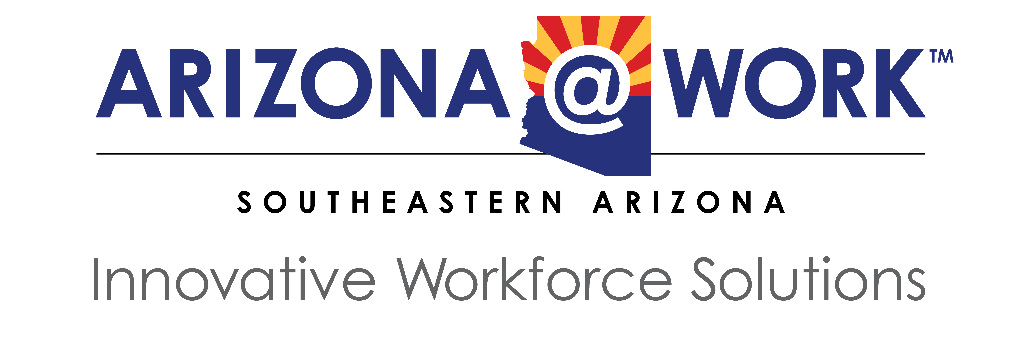 NOTICE AND AGENDA OF PUBLIC MEETING OF THESOUTHEASTERN ARIZONA WORKFORCE DEVELOPMENT BOARD (WDB)Pursuant to A.R.S. § 38.431.02, notice is hereby given to the members of the Southeastern Arizona WDB and to the general public that the Southeastern WDB will hold a regular meeting open to the public on:Thursday, May 30, 20239:00 AMVia ZoomTopic: Arizona@Work Executive Board Meeting – May 30, 2023 Time: May 30, 2023 9:00 AM ArizonaZoom Meetinghttps://zoom.us/j/2048227879?pwd=NG51ZTgrK29wRkVkRWN6UXF1UzgwUT09 Meeting ID: 204 822 7879 
Passcode: 1Tzf0K AGENDACall to Order								- Ron CurtisRoll Call									- Lori Baron“If such a conflict does arise, I will declare that conflict before the board and refrain from discussing and voting on matters in which I have conflict.Action Item: To Approve/Disapprove Memorandum of Understanding		- Ron CurtisAction Item: To Approve/Disapprove Infrastructure Funding Agreement	- Ron CurtisNext Meeting:	AZ@Work Board Meeting & Board RetreatJune 14-16 Tucson, AZAdjourn	ARIZONA@WORK is an Equal Opportunity employer/program.Funded by WIOA federal dollars serving Adults, Youth, and Dislocated workers